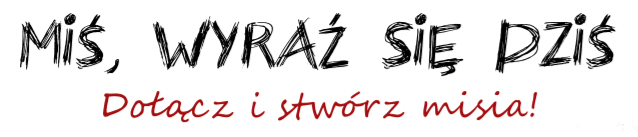 II  EDYCJA Hasło na misiu:Dlaczego to hasło:Imię Autora/Autorki:Opcjonalnie : adres strony WWWAdres e-mail Autora/Autorki:Niniejszym oświadczam, że posiadam pełnię praw autorskich do misia oznaczonego hasłem ………………………………………………………… (hasło na misiu) przesłanego w ramach akcji „Miś wyraź się dziś” oraz oświadczam że przesłany miś oraz umieszczone na nim hasło nie naruszają majątkowych i osobistych praw autorskich osób trzecich.Jednocześnie wyrażam zgodę na przekazanie Fundacji "Nitkomaniacy" oraz Domowi Kultury „KADR” w Dzielnicy Mokotów m.st. Warszawy wyłącznych, nieograniczonych w czasie i terytorialnie praw autorskich do przesłanego misia w zakresie:utrwalania i zwielokrotniania jakąkolwiek techniką, utrwalanie filmowe i fotograficzne, wprowadzanie do pamięci komputera oraz do sieci multimedialnej i komputerowej (m.in. internetu), publiczne wykonanie lub publiczne odtworzenie, wystawianie, wyświetlanie,obrotu oryginałem i egzemplarzami, wprowadzanie do obrotu, najem, użyczenie oryginału albo egzemplarzy, wystawianie, odtworzenie, reemitowanie, publiczne udostępnianie utworu w taki sposób, aby każdy mógł mieć do niego dostęp w miejscu i czasie przez siebie wybranym,prezentacji misia w dowolnej formie (wystawa, prezentacja w internecie itp.) wraz z podaniem mojego imienia (pseudonimu) oraz ewentualnym wskazaniem podanego przeze mnie adresu mojej strony internetowej (bloga ),Przeniesienie autorskich praw majątkowych do nadesłanego utworu (misia) powoduje przeniesienie na Fundacje "Nitkomaniacy" oraz Dom Kultury „KADR” w Dzielnicy Mokotów m.st. Warszawy własności nadesłanego egzemplarza tego utworu bez względu na formę w jakiej został dostarczony oraz uprawnia do jego bezpłatnego przekazania na rzecz osoby trzeciej.
………………………………………………..…………….podpis Autora……………………………………………………miejscowość i dataNiniejszym oświadczam, że posiadam pełnię praw autorskich do misia oznaczonego hasłem ………………………………………………………… (hasło na misiu) przesłanego w ramach akcji „Miś wyraź się dziś” oraz oświadczam że przesłany miś oraz umieszczone na nim hasło nie naruszają majątkowych i osobistych praw autorskich osób trzecich.Jednocześnie wyrażam zgodę na przekazanie Fundacji "Nitkomaniacy" oraz Domowi Kultury „KADR” w Dzielnicy Mokotów m.st. Warszawy wyłącznych, nieograniczonych w czasie i terytorialnie praw autorskich do przesłanego misia w zakresie:utrwalania i zwielokrotniania jakąkolwiek techniką, utrwalanie filmowe i fotograficzne, wprowadzanie do pamięci komputera oraz do sieci multimedialnej i komputerowej (m.in. internetu), publiczne wykonanie lub publiczne odtworzenie, wystawianie, wyświetlanie,obrotu oryginałem i egzemplarzami, wprowadzanie do obrotu, najem, użyczenie oryginału albo egzemplarzy, wystawianie, odtworzenie, reemitowanie, publiczne udostępnianie utworu w taki sposób, aby każdy mógł mieć do niego dostęp w miejscu i czasie przez siebie wybranym,prezentacji misia w dowolnej formie (wystawa, prezentacja w internecie itp.) wraz z podaniem mojego imienia (pseudonimu) oraz ewentualnym wskazaniem podanego przeze mnie adresu mojej strony internetowej (bloga ),Przeniesienie autorskich praw majątkowych do nadesłanego utworu (misia) powoduje przeniesienie na Fundacje "Nitkomaniacy" oraz Dom Kultury „KADR” w Dzielnicy Mokotów m.st. Warszawy własności nadesłanego egzemplarza tego utworu bez względu na formę w jakiej został dostarczony oraz uprawnia do jego bezpłatnego przekazania na rzecz osoby trzeciej.
………………………………………………..…………….podpis Autora……………………………………………………miejscowość i dataInformacja o przetwarzaniu danych osobowychZgodnie z wymaganiami Rozporządzenia Parlamentu Europejskiego i Rady (UE) 2016/679 
z dnia 27 kwietnia 2016 r. w sprawie ochrony osób fizycznych w związku z przetwarzaniem danych osobowych  i w sprawie swobodnego przepływu takich danych oraz uchylenia dyrektywy 95/46/WE (ogólne rozporządzenie o ochronie danych) (dalej „RODO”) informujemy, że: 1.         Administratorem Pani/Pana danych osobowych jest Dom Kultury „DK KADR” Dzielnicy Mokotów m.st. Warszawy, ul. Wincentego Rzymowskiego 32, 02-697 Warszawa;2.        Inspektorem Ochrony Danych jest Pan Maksymilian Michalski, wszelkie pytania związane z przetwarzaniem danych osobowych można kierować na adres e-mail: iod-mm@tbdsiedlce.pl lub info@dkkadr.pl;3.        Pani/Pana dane osobowe przetwarzane będą w celu dokumentacji oświadczenia;4.        Pani/Pana dane osobowe będą przechowywane przez okres wymagany dla przetwarzania oraz ochrony roszczeń wynikających ze sposobu przetwarzania;5.       z wyjątkami określonymi w przepisach prawa posiada Pani/Pan prawo: dostępu 
do treści swoich danych, do ich sprostowania, usunięcia, ograniczenia przetwarzania, do przenoszenia danych, prawo wniesienia sprzeciwu, prawo do cofnięcia zgody 
w dowolnym momencie bez wpływu na zgodność z prawem przetwarzania, którego dokonano na podstawie zgody przed jej cofnięciem;6.        ma Pan/Pani prawo wniesienia skargi do właściwego organu nadzorczego w zakresie ochrony danych osobowych gdy uzna Pani/Pan, iż przetwarzanie danych osobowych Pani/Pana dotyczących narusza przepisy ogólnego Rozporządzenia o ochronie danych osobowych;7.        podanie przez Pana/Panią danych osobowych wskazanych w formularzu przekazania misia jest dobrowolne, ale niezbędne do ważności wyrażonego oświadczenia;8.        Administrator nie będzie udostępniał danych zgromadzonych w formularzu innym podmiotom, za wyjątkiem sytuacji kiedy będzie to niezbędne do realizacji Pani/Pana praw i obowiązków Administratora lub na podstawie żądania uprawnionego podmiotu.9.       Pani/Pana Dane nie będą poddawane przetwarzaniu zautomatyzowanemu 
i profilowaniu.10.     przysługuje Pani/Panu prawo do wniesienia skargi do Prezesa Urzędu Ochrony Danych Osobowych. Aktualny Kontakt do organu nadzorczego oraz sposobie wniesienia skargi umieszczony jest na stronie https://uodo.gov.pl/.Informacja o przetwarzaniu danych osobowychZgodnie z wymaganiami Rozporządzenia Parlamentu Europejskiego i Rady (UE) 2016/679 
z dnia 27 kwietnia 2016 r. w sprawie ochrony osób fizycznych w związku z przetwarzaniem danych osobowych  i w sprawie swobodnego przepływu takich danych oraz uchylenia dyrektywy 95/46/WE (ogólne rozporządzenie o ochronie danych) (dalej „RODO”) informujemy, że: 1.         Administratorem Pani/Pana danych osobowych jest Dom Kultury „DK KADR” Dzielnicy Mokotów m.st. Warszawy, ul. Wincentego Rzymowskiego 32, 02-697 Warszawa;2.        Inspektorem Ochrony Danych jest Pan Maksymilian Michalski, wszelkie pytania związane z przetwarzaniem danych osobowych można kierować na adres e-mail: iod-mm@tbdsiedlce.pl lub info@dkkadr.pl;3.        Pani/Pana dane osobowe przetwarzane będą w celu dokumentacji oświadczenia;4.        Pani/Pana dane osobowe będą przechowywane przez okres wymagany dla przetwarzania oraz ochrony roszczeń wynikających ze sposobu przetwarzania;5.       z wyjątkami określonymi w przepisach prawa posiada Pani/Pan prawo: dostępu 
do treści swoich danych, do ich sprostowania, usunięcia, ograniczenia przetwarzania, do przenoszenia danych, prawo wniesienia sprzeciwu, prawo do cofnięcia zgody 
w dowolnym momencie bez wpływu na zgodność z prawem przetwarzania, którego dokonano na podstawie zgody przed jej cofnięciem;6.        ma Pan/Pani prawo wniesienia skargi do właściwego organu nadzorczego w zakresie ochrony danych osobowych gdy uzna Pani/Pan, iż przetwarzanie danych osobowych Pani/Pana dotyczących narusza przepisy ogólnego Rozporządzenia o ochronie danych osobowych;7.        podanie przez Pana/Panią danych osobowych wskazanych w formularzu przekazania misia jest dobrowolne, ale niezbędne do ważności wyrażonego oświadczenia;8.        Administrator nie będzie udostępniał danych zgromadzonych w formularzu innym podmiotom, za wyjątkiem sytuacji kiedy będzie to niezbędne do realizacji Pani/Pana praw i obowiązków Administratora lub na podstawie żądania uprawnionego podmiotu.9.       Pani/Pana Dane nie będą poddawane przetwarzaniu zautomatyzowanemu 
i profilowaniu.10.     przysługuje Pani/Panu prawo do wniesienia skargi do Prezesa Urzędu Ochrony Danych Osobowych. Aktualny Kontakt do organu nadzorczego oraz sposobie wniesienia skargi umieszczony jest na stronie https://uodo.gov.pl/.